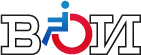 ДАЙДЖЕСТ СМИосновных тем по инвалидностис 3 по 7 апреля 2023 г.Москва7 апреля 2023 г.СодержаниеВсероссийское общество инвалидов	501.04.2023, “Интерфакс”. «​Социальное такси стало доступно для заказа в приложении "Московский транспорт"»	507.04.2023, «Москва. Северо-Запад». «​На Сходненской открылась художественная выставка»	506.04.2023, издание "Мурманский вестник". «​Мурманские инва-команды КВН подготовят к участию в «СВОЕЙ лиге ВОИ»»	501.04.2023, “Аиф-Тюмень”. «​Тюменцы с инвалидностью поучаствуют в литературной премии»	604.04.2023, "Тюменская линия". «​В Тюменской области в фестивале команд КВН среди людей с ОВЗ примут участие 10 команд»	605.04.2023, «Лабиринт 42» (Кемеровская область). «​В Кемерове прошёл II открытый Межрегиональный конкурс адаптивной одежды»	602.04.2023, «Российская провинция» (Оренбургская область). «​Жить, не теряя веры»	604.04.2023, «Тобольск-Информ» (Тюменская область). «​В Тобольске наладили оказание социальных услуг на дому»	705.04.2023, "Вечерний Карпинск" (Свердловская область). «​В карпинской библиотеке прошел «квартирник» с местным коллективом «Златоцветы»»	706.04.2023, газета «Вести Привопья» (Смоленская область). «​Вместе – мы сила»	707.04.2023, «СеверПост» (Мурманская область). «​Активистка из Мончегорска обвинила депутата в пиаре на инвалидах»	707.04.2023, «Курган и курганцы». «​Курганцы с ограниченными возможностями здоровья помогут жителям Донбасса»	8Нормативно-правовое поле, высказывания представителей власти	906.04.2023, «Коммерсантъ». «В палате меняют общественников»	903.04.2023, «Парламентская газета». «В России расширят производство протезов»	903.04.2023, Агентство социальной информации. «Правительство предлагает считать по-новому, нуждается ли семья в социальной помощи»	907.04.2023, «Известия». «Общее место: дети-инвалиды могут получить квоты на отдых в летних лагерях»	1006.04.2023, «Парламентская газета». «Как получить помощь в трудной жизненной ситуации»	1006.04.2023, Агентство социальной информации. «Минфин: руководителей НКО, работающих на общественных началах, нужно включать в налоговый отчет»	1007.04.2023, "Анализ, Консультации и Маркетинг" (г. Москва). «Некоммерческим организациям скорректировали формы отчетности в Минюст»	1106.04.2023, ТАСС. «Дума приняла во II чтении законопроект о размещении сайтов социальных НКО на госсерверах»	1104.04.2023, «Парламентская газета». «Инвалидам и многодетным предложили компенсировать проезд по платным дорогам»	1103.04.2023, «Парламентская газета». «В Комитете Госдумы по спорту заявили о возможных новых корректировках Fan ID»	1103.04.2023, «Парламентская газета». «Российским НКО хотят упростить жизнь»	1206.04.2023, «Парламентская газета». «Правила назначения досрочной пенсии предложили уточнить»	1204.04.2023, Российская газета. «Генпрокуратура выявила массовые нарушения в домах престарелых и инвалидов»	1206.04.2023, «Парламентская газета». «Кузнецова прогнозирует рост потребности в технических средствах реабилитации»	1305.04.2023, Российская газета. «В Московском каршеринге появились машины для инвалидов: условия использования»	1307.04.2023, издание "Вести Подмосковья". «До конца этого года в Истре появится большой реабилитационный центр»	1304.04.2023, Российская газета. «Мэрия Курска обжалует решение суда об установке пандуса инвалиду»	1405.04.2023, “Интерфакс”. «Социальную деревню для пожилых и инвалидов построят в Белгородской области - губернатор»	1404.04.2023, издание «Чита.ру». «Инвалиды попросили власти Забайкалья решить вопрос с лекарствами»	1406.04.2023, издание "Южная служба новостей". «Пусть признают справки: Инвалиды Донбасса подписывают петицию президенту России»	14Мероприятия	1603.04.2023. ТАСС. «Бюджет проектов НКО, поддержанных Фондом президентских грантов, составил 117 млрд рублей»	1605.04.2023. ТАСС. «Проект по адаптации людей с ограниченными возможностями запускается в России и Беларуси»	1603.04.2023. Агентство социальной информации. «52% россиян готовы перечислять деньги в фонды для людей с орфанными заболеваниями»	1607.04.2023. Российская газета. «Опубликована деловая программа первого Всероссийского форума "Инклюзивная школа"»	17Происшествия	1804.04.2023. Милосердие.ru. «В Москве мать ребенка-инвалида пустили с ним в школу, но Росгвардию снова вызвали»	1805.04.2023. Милосердие.ru. «Чтобы не закрывали реабцентры для детей-инвалидов в Подмосковье, родители записали обращение к президенту»	1803.04.2023. «Момент Истины» (г. Москва). «ФССП России борется с инвалидами?»	18Новости сайта ВОИ	2003.04.2023. «Пенсия в ВТБ»	2003.04.2023. «В Барнауле прошла рабочая встреча региональных общероссийских общественных организаций Алтайского края»	2004.04.2023. «Кубок по новусу в Перми»	2004.04.2023. «Областной фестиваль команд КВН среди инвалидов открывает новый сезон»	2105.04.2023. «К особенным детям – особый подход»	2105.04.2023. ««Особый класс» появился в Нефтекамске»	2106.04.2023. «В Смоленском районе Алтайского края прошла детская паралимпиада»	2201.04.2023, “Интерфакс”. «​Социальное такси стало доступно для заказа в приложении "Московский транспорт"»Возможность заказать социальное такси через приложение "Московский транспорт" появилась у маломобильных жителей столицы, сообщил в субботу заммэра города по вопросам транспорта Максим Ликсутов.Подробнее: https://www.interfax-russia.ru/moscow/news/socialnoe-taksi-stalo-dostupno-dlya-zakaza-v-prilozhenii-moskovskiy-transport     Вернуться к оглавлению07.04.2023, «Москва. Северо-Запад». «​На Сходненской открылась художественная выставка»В центре московского долголетия «Тушино» открылась выставка картин членов Всероссийского общества инвалидов. Здесь представлены работы, выполненные в графике, маслом и акварелью, в основном в стиле реализм. Одна из участниц выставки – зам. председателя Всероссийского общества инвалидов Марина Величко.Подробнее: https://szaopressa.ru/na-shodnenskoj-otkrylas-hudozhestvennaya-vystavka/       Вернуться к оглавлению06.04.2023, издание "Мурманский вестник". «​Мурманские инва-команды КВН подготовят к участию в «СВОЕЙ лиге ВОИ»»С 7 по 9 апреля в Мурманске пройдет обучающий семинар для начинающих и опытных инва-команд КВН Мурманской области. Мероприятие организуют при поддержке регионального Комитета молодежной политики, Дома молодежи и Мурманской лиги КВН.Подробнее: https://www.mvestnik.ru/newslent/murmanskie-inva-komandy-kvn-podgotovyat-k-uchastiyu-v-svoej-lige-voi/      Вернуться к оглавлению01.04.2023, “Аиф-Тюмень”. «​Тюменцы с инвалидностью поучаствуют в литературной премии»С сегодняшнего дня для тюменцев стартовал прием заявок на литературную премию "Особое перо".Подробнее: https://tmn.aif.ru/society/tyumency_s_invalidnostyu_pouchastvuyut_v_literaturnoy_premii      Вернуться к оглавлению04.04.2023, "Тюменская линия". «​В Тюменской области в фестивале команд КВН среди людей с ОВЗ примут участие 10 команд»Фестиваль команд КВН среди людей с ОВЗ пройдет в Тюмени с 27 по 29 апреля. В нем примут участие более 10 команд из Тюмени и районов области, сообщает Тюменское областное общество инвалидов.Подробнее: https://t-l.ru/339886.html       Вернуться к оглавлению05.04.2023, «Лабиринт 42» (Кемеровская область). «​В Кемерове прошёл II открытый Межрегиональный конкурс адаптивной одежды»В начале апреля в столице Кузбасса прошёл II открытый Межрегиональный конкурс адаптивной одежды «На крыльях». В нём поучаствовали дизайнеры, модельеры, индивидуальные предприниматели и студенты со всей России.Подробнее: https://labirint42.ru/novosti/v-regione/v-kemerove-proshyol-ii-otkrytyy-mezhregionalnyy-konkurs-adaptivnoy-odezhdy.html        Вернуться к оглавлению02.04.2023, «Российская провинция» (Оренбургская область). «​Жить, не теряя веры»Идти только вперёд, не опускать руки — таков залог успеха в работе общества инвалидов в Бузулуке. Его коллектив ежедневно вносит свой вклад в жизнь города, открывает новых творческих людей и живёт, преодолевая трудности. О своём пути в этой дружной и сплочённой команде нам рассказала Надежда Курунова–заместитель председателя местной организации ВОИ.Подробнее: https://rosprov.ru/zemljaki/zhit-ne-terjaja-very/         Вернуться к оглавлению04.04.2023, «Тобольск-Информ» (Тюменская область). «​В Тобольске наладили оказание социальных услуг на дому»Тобольская РО ВОИ регулярно проводит встречи своих членов с представителями различных образовательных, медицинских, юридических и прочих структур. Накануне состоялась встреча с сотрудниками МАУ «Центр социального обслуживания населения» - руководителями службы помощи на дому Надеждой Александровной Бачининой и Евгенией Игоревной Игнатовой. Эта служба действует в Тобольске не так давно, и в ней особенно нуждаются люди с инвалидностью.Подробнее: https://tobolsk.info/2023/57925-v-tobolske-naladili-okazanie-sotsialnykh-uslug-na-domu          Вернуться к оглавлению05.04.2023, "Вечерний Карпинск" (Свердловская область). «​В карпинской библиотеке прошел «квартирник» с местным коллективом «Златоцветы»»В Центральной библиотеке имени Попова прошел «квартирник» с местным фольклорным коллективом «Златоцветы».Подробнее: https://vkarpinsk.info/novosti/v-karpinskoy-biblioteke-proshel-kvartirnik-s-mestnym-kollektivom-zlatotsvety/            Вернуться к оглавлению06.04.2023, газета «Вести Привопья» (Смоленская область). «​Вместе – мы сила»Благодаря активности, неравнодушию и незаурядным организаторским способностям этой женщины жизнь людей с ограниченными возможностями здоровья в нашем городе стала намного светлее. Мы беседуем  с председателем Ярцевского отделения Всероссийского общества инвалидов Ниной Чугуновой.Подробнее: http://xn--b1aaiao2blgj6b6f.xn--p1ai/4996-vmeste-my-sila/             Вернуться к оглавлению07.04.2023, «СеверПост» (Мурманская область). «​Активистка из Мончегорска обвинила депутата в пиаре на инвалидах»Депутат-коммунист из Мурманской областной Думы Александр Клементьев вновь оказался в центре скандала. На этот раз его гневно обличает председатель Мончегорской местной организации Мурманской областной организации Общероссийской общественной организации «Всероссийское общество инвалидов» Виктория Лужинская.Подробнее: https://severpost.ru/read/151951/              Вернуться к оглавлению07.04.2023, «Курган и курганцы». «​Курганцы с ограниченными возможностями здоровья помогут жителям Донбасса»В Курганской городской организации инвалидов Всероссийского общества инвалидов собрали огромную коробку с подарками для детей из Донбасса. Что-то смастерили сами, что-то приобрели в магазине, но каждая вещь – от сердца.Подробнее: https://kikonline.ru/2023/04/07/kurgancy-s-ogranichennymi-vozmozhnostjami-zdorovja-pomogut-zhiteljam-donbassa/               Вернуться к оглавлению06.04.2023, «Коммерсантъ». «В палате меняют общественников»Президент Владимир Путин своим указом обновил федеральную часть Общественной палаты РФ (ОПРФ). В список вошли сорок общественников: наряду с ветеранами палаты доктором Лео Бокерией и певицей Дианой Гурцкой заметны и новички — писатель Сергей Лукьяненко и летчик Константин Ярошенко, отсидевший десять лет в США. Это уже восьмой созыв ОПРФ — совещательного органа, собираемого с 2005 года. Назначение президентской квоты — начало процедуры обновления ОПРФ, в новый состав которой войдут 172 человека, в том числе четыре представителя новых регионов.Подробнее: https://www.kommersant.ru/doc/5915634                                                             Вернуться к оглавлению03.04.2023, «Парламентская газета». «В России расширят производство протезов»В России расширят производство протезов и поддержку малых предприятий, работающих в этой сфере. Об этом говорится в перечне поручений Президента России Владимира Путина по итогам заседания наблюдательного совета Агентства стратегических инициатив.Подробнее: https://www.pnp.ru/economics/v-rossii-rasshiryat-proizvodstvo-protezov.html                                                            Вернуться к оглавлению03.04.2023, Агентство социальной информации. «Правительство предлагает считать по-новому, нуждается ли семья в социальной помощи»Предлагается учитывать только доход супругов и их детей. Сейчас учитываются доходы всех живущих в одной квартире.Подробнее: https://www.asi.org.ru/news/2023/04/03/nuzhdaetsya-li-semya-v-soczialnoj-pomoshhi/                                                             Вернуться к оглавлению07.04.2023, «Известия». «Общее место: дети-инвалиды могут получить квоты на отдых в летних лагерях»Квоты на отдых для детей с инвалидностью могут появиться в России. Правительство готово поддержать соответствующую инициативу группы сенаторов и депутатов, говорится в отзыве кабмина на законопроект. Число детей с ограниченными возможностями велико, но адаптированных для них лагерей практически не существует, указывают авторы проекта. В итоге нередки случаи, когда инвалидам не дают путевки на отдых. Правительство согласилось поддержать проект закона, если инициаторы уточнят, из каких источников будет финансироваться переоборудование мест отдыха. Авторы законопроекта считают, что дополнительных средств не потребуется.Подробнее: https://iz.ru/1494672/veronika-kulakova-mariia-perevoshchikova/obshchee-mesto-deti-invalidy-mogut-poluchit-kvoty-na-otdykh-v-letnikh-lageriakh                                                              Вернуться к оглавлению06.04.2023, «Парламентская газета». «Как получить помощь в трудной жизненной ситуации»Люди, попавшие в кризисную ситуацию, могут рассчитывать на горячее питание, временное жилье, помощь юристов и психологов. Поддержку окажут по заявлению без дополнительных документов. Это следует из приказа Минтруда об утверждении Примерного порядка оказания срочных социальных услуг.Подробнее: https://www.pnp.ru/social/kak-poluchit-pomoshh-v-trudnoy-zhiznennoy-situacii.html                                                              Вернуться к оглавлению06.04.2023, Агентство социальной информации. «Минфин: руководителей НКО, работающих на общественных началах, нужно включать в налоговый отчет»Это касается руководителей, с которыми не оформлен трудовой или гражданско-правовой договор.Подробнее: https://www.asi.org.ru/news/2023/04/06/minfin-2/                                                               Вернуться к оглавлению07.04.2023, "Анализ, Консультации и Маркетинг" (г. Москва). «Некоммерческим организациям скорректировали формы отчетности в Минюст»Минюст внес изменения в формы отчетности для некоммерческих организаций, в том числе общественных объединений, а также структурных подразделений иностранных некоммерческих неправительственных организаций.Подробнее: https://www.akm.ru/press/nekommercheskim_organizatsiyam_skorrektirovali_formy_otchetnosti_v_minyust/                                                                Вернуться к оглавлению06.04.2023, ТАСС. «Дума приняла во II чтении законопроект о размещении сайтов социальных НКО на госсерверах»Инициатива позволит социально ориентированным НКО получать доступ к платформе "Госвеб".Подробнее: https://tass.ru/obschestvo/17465579                                                                 Вернуться к оглавлению04.04.2023, «Парламентская газета». «Инвалидам и многодетным предложили компенсировать проезд по платным дорогам»Одной из мер соцподдержки инвалидов и многодетных может стать компенсация проезда по платным автодорогам на личном автомобиле. С таким предложением на заседании Комитета Госдумы по транспорту и развитию транспортной инфраструктуры 4 апреля выступил его глава Евгений Москвичев.Подробнее: https://www.pnp.ru/politics/invalidam-i-mnogodetnym-predlozhili-kompensirovat-proezd-po-platnym-dorogam.html                                                                 Вернуться к оглавлению03.04.2023, «Парламентская газета». «В Комитете Госдумы по спорту заявили о возможных новых корректировках Fan ID»Подготовленный Минцифры проект документа, упрощающий получение электронной карты болельщика для детей, пенсионеров и инвалидов, может быть дополнен со временем новыми предложениями. Часть из них уже обсуждается в Госдуме. Об этом в интервью «Парламентской газете» заявил председатель Комитета Госдумы по физической культуре и спорту Дмитрий Свищев.Подробнее: https://www.pnp.ru/social/svishhev-zayavil-o-vozmozhnykh-korrektirovkakh-pravil-polucheniya-fan-id.html                                                                 Вернуться к оглавлению03.04.2023, «Парламентская газета». «Российским НКО хотят упростить жизнь»В Госдуме считают избыточными бюрократические требования к общественным объединениям.Подробнее: https://www.pnp.ru/social/rossiyskim-nko-khotyat-uprostit-zhizn.html                                                                Вернуться к оглавлению06.04.2023, «Парламентская газета». «Правила назначения досрочной пенсии предложили уточнить»Нужно дать право досрочно выходить на пенсию не только родителям, воспитавшим детей-инвалидов до восьмилетнего возраста, но и тем, чьи дети с инвалидностью умерли раньше, считает депутат Госдумы Юлия Оглоблина. Она попросила министра труда и соцзащиты Антона Котякова высказать позицию о возможности внести такие изменения в законодательство. Текст письма есть в распоряжении «Парламентской газеты».Подробнее: https://www.pnp.ru/social/pravila-naznacheniya-dosrochnoy-pensii-predlozhili-utochnit.html                                                                 Вернуться к оглавлению04.04.2023, Российская газета. «Генпрокуратура выявила массовые нарушения в домах престарелых и инвалидов»Дома-убийцы для одиноких стариков, ночлежки для бездомных - хуже приютов для собак, пансионаты пыток для инвалидов.Подробнее: https://rg.ru/2023/04/04/priiut-vyzhivaniia.html                                                                  Вернуться к оглавлению06.04.2023, «Парламентская газета». «Кузнецова прогнозирует рост потребности в технических средствах реабилитации»В России будет увеличиваться потребность в технических средствах реабилитации для инвалидов — протезах, инвалидных колясках и так далее. Об этом в четверг, 6 апреля, заявила заместитель председателя Государственной Думы Анна Кузнецова на совещании в Комитете по безопасности и противодействию коррупции по вопросу о создании оптимальных условий для расширения всех направлений реабилитации лиц из числа военнослужащих.Подробнее: https://www.pnp.ru/social/kuznecova-prognoziruet-rost-potrebnosti-v-tekhnicheskikh-sredstvakh-reabilitacii.html                                                                   Вернуться к оглавлению05.04.2023, Российская газета. «В Московском каршеринге появились машины для инвалидов: условия использования»Каршеринг Москвы обзавелсся машинами для инвалидов с ручным управлением, сообщает столичный Дептранс. В новых авто смонтирован дополнительный привод ручного управления, дублирующий педали, а также специальное приспособление для пересадки водителя.Подробнее: https://mo.tsargrad.tv/news/v-moskovskom-karsheringe-pojavilis-mashiny-dlja-invalidov-uslovija-ispolzovanija_757171                                                                   Вернуться к оглавлению07.04.2023, издание "Вести Подмосковья". «До конца этого года в Истре появится большой реабилитационный центр»В Истре строят масштабный реабилитационный центр для восстановления здоровья людей, страдающих различными остео-, кардио- и онкозаболеваниями. Строительные работы по возведению шестиэтажного здания центра планируется завершить во 2-м квартале текущего года. Об этом сообщает министр правительства Московской области по государственному надзору в строительстве Артур Гарибян.Подробнее: https://vmo24.ru/news/do_konca_etogo_goda_v_istre_poyavitsya_bolshoy_reabilitacionnyy_centr                                                                      Вернуться к оглавлению04.04.2023, Российская газета. «Мэрия Курска обжалует решение суда об установке пандуса инвалиду»Курские власти намерены обжаловать решение суда, обязавшего их установить пандус в доме инвалида I группы Николая Старниченко. Ветеран-"афганец" может передвигаться только в коляске и с помощью жены. Даже попасть на улицу - серьезная проблема для него из-за отсутствия в доме пандуса и подъемника.Подробнее: https://rg.ru/2023/04/04/reg-cfo/meriia-kurska-obzhaluet-reshenie-suda-ob-ustanovke-pandusa-invalidu.html                                                                    Вернуться к оглавлению05.04.2023, “Интерфакс”. «Социальную деревню для пожилых и инвалидов построят в Белгородской области - губернатор»Строительство социальной деревни "Золотая осень" для престарелых граждан и инвалидов началось в Белгородской области, сообщил губернатор региона Вячеслав Гладков.Подробнее: https://www.interfax-russia.ru/center/main/socialnuyu-derevnyu-dlya-pozhilyh-i-invalidov-postroyat-v-belgorodskoy-oblasti-gubernator                                                                     Вернуться к оглавлению04.04.2023, издание «Чита.ру». «Инвалиды попросили власти Забайкалья решить вопрос с лекарствами»Инвалиды 1-й группы, страдающие от заболеваний почек и вынужденные проходить процедуру гемодиализа, направили в адрес губернатора Забайкальского края Александра Осипова обращение с просьбой решить вопрос по обеспечению их лекарствами. Об этом корреспонденту «Чита.Ру» 4 апреля сообщил один из координаторов инициативной группы.Подробнее: https://www.chita.ru/text/health/2023/04/04/72189863/                                                                      Вернуться к оглавлению06.04.2023, издание "Южная служба новостей". «Пусть признают справки: Инвалиды Донбасса подписывают петицию президенту России»Инвалиды Донбасса просят признать бессрочные справки медико-социальной экспертизы, выданные при Украине и уже в Донецкой Народной Республике. Соответствующая петиция, направленная президенту страны Владимиру Путину, появилась в соцсетях.Подробнее: https://yugsn.ru/pust-priznaiut-spravki-invalidy-donbassa-podpisyvaiut-peticiiu-prezidentu-rossii                                                                       Вернуться к оглавлению03.04.2023. ТАСС. «Бюджет проектов НКО, поддержанных Фондом президентских грантов, составил 117 млрд рублей»Президентские гранты получили некоммерческие организации из 2 045 населенных пунктов.Подробнее: https://tass.ru/obschestvo/17433675                                                                                       Вернуться к оглавлению05.04.2023. ТАСС. «Проект по адаптации людей с ограниченными возможностями запускается в России и Беларуси»Фонд Росконгресс запустил новый цикл инклюзивного социального проекта по адаптации людей с ограниченными возможностями здоровья "РК-навыки".Подробнее: https://tass.ru/novosti-partnerov/17454417                                                                                        Вернуться к оглавлению03.04.2023. Агентство социальной информации. «52% россиян готовы перечислять деньги в фонды для людей с орфанными заболеваниями»Опрос провел аналитический центр НАФИ.Подробнее: https://www.asi.org.ru/news/2023/04/03/65-rossiyan-nikogda-ne-slyshali-ob-orfannyh-zabolevaniyah/                                                                                         Вернуться к оглавлению07.04.2023. Российская газета. «Опубликована деловая программа первого Всероссийского форума "Инклюзивная школа"»Форум "Инклюзивная школа. Успешность каждого ребенка" пройдет 18-19 апреля в Грозном. Организатором мероприятия выступает Агентство стратегических инициатив (АСИ) при поддержке правительства Чеченской республики. Основными фокусами внимания участников форума станут вопросы непрерывности инклюзивного образования, подготовки педагогов, ориентированных на работу с детьми с инвалидностью, а также анализ существующих лучших практик в этой сфере.Подробнее: https://rg.ru/2023/04/07/reg-skfo/opublikovana-delovaia-programma-pervogo-vserossijskogo-foruma-inkliuzivnaia-shkola.html                                                                                          Вернуться к оглавлению04.04.2023. Милосердие.ru. «В Москве мать ребенка-инвалида пустили с ним в школу, но Росгвардию снова вызвали»Асель Ахметкалиевой, маме ребенка с тяжелой формой аутизма, ученика московской школы №90, сегодня удалось сопроводить сына в класс. При этом сотрудники школы снова вызвали наряд Росгвардии. «Я буду сопровождать своего ребенка несмотря ни на что, когда посчитаю нужным», – заявила Асель порталу «Милосердие.ru».Подробнее: https://www.miloserdie.ru/news/v-moskve-mat-rebenka-invalida-pustili-s-nim-v-shkolu-no-rosgvardiyu-snova-vyzvali/                                                                                       Вернуться к оглавлению05.04.2023. Милосердие.ru. «Чтобы не закрывали реабцентры для детей-инвалидов в Подмосковье, родители записали обращение к президенту»Родители детей-инвалидов из Московской области разместили в сети открытое видеообращение к главе государства, добиваясь отмены решения о закрытии центров комплексной реабилитации в регионе, созданных на базе специализированных Домов ребенка.Подробнее: https://www.miloserdie.ru/news/chtoby-ne-zakryvali-reabczentry-dlya-detej-invalidov-v-podmoskove-roditeli-zapisali-obrashhenie-k-prezidentu/                                                                                        Вернуться к оглавлению03.04.2023. «Момент Истины» (г. Москва). «ФССП России борется с инвалидами?»Как стало известно, в производстве мирового судьи судебного участка № 261 г. Москвы Агеевой Татьяны Григорьевны находится дело об административном правонарушении, возбужденное в отношении Морозовой Флёны Анатольевны, по признакам административного правонарушения, предусмотренного ст. 17.8 КоАП РФ (Воспрепятствование законной деятельности должностного лица органа, уполномоченного на осуществление функций по принудительному исполнению исполнительных документов и обеспечению установленного порядка деятельности судов, находящегося при исполнении служебных обязанностей).Подробнее: https://moment-istini.com/news/fssp-rossii-boretsya-s-invalidami.html                                                                                        Вернуться к оглавлению03.04.2023. «Пенсия в ВТБ»Какие выгоды от банковской карты банка можно получать пенсионерам по инвалидности.Подробнее: https://www.voi.ru/news/all_news/novosti_strany/pensiya_v_vtb.html                                                                                        Вернуться к оглавлению03.04.2023. «В Барнауле прошла рабочая встреча региональных общероссийских общественных организаций Алтайского края»Заместитель председателя Алтайской краевой организации ООО «ВОИ» Елена Галаган приняла участие в рабочей встрече региональных общероссийских общественных организаций инвалидов Алтайского края. Встреча прошла на территории Алтайской краевой общественной организации Всероссийского общества слепых.Подробнее: https://www.voi.ru/news/all_news/novosti_voi/v_barnaule_prohla_rabochaya_vstrecha_regionalnyh_obsherossijskih_obshestvennyh_organizacij_altajskogo_kraya.html                                                                                         Вернуться к оглавлению04.04.2023. «Кубок по новусу в Перми»Пермская краевой организации ВОИ провела весенние игры IV краевых соревнований по новусу на кубок председателя.Подробнее: https://www.voi.ru/news/all_news/novosti_voi/kubok_po_novusu_v_permi_1.html                                                                                          Вернуться к оглавлению04.04.2023. «Областной фестиваль команд КВН среди инвалидов открывает новый сезон»На этот раз фестиваль Тюменской областной организации ВОИ пройдет с 27 по 29 апреля. Участники пошутят на тему "Будь в тренде!"Подробнее: https://www.voi.ru/news/all_news/novosti_voi/oblastnoj_festival_komand_kvn_sredi_invalidov_otkryvaet_novyj_sezon.html                                                                                 Вернуться к оглавлению05.04.2023. «К особенным детям – особый подход»Немецкая национальная районная организация Алтайской краевой организации ВОИ продолжает реализацию проекта «Проблемы семьи решаем вместе» с использованием гранта, представленного Фондом президентских грантов.Подробнее: https://www.voi.ru/news/all_news/novosti_voi/k_osobennym_detyam__osobyj_podhod.html                                                                                  Вернуться к оглавлению05.04.2023. ««Особый класс» появился в Нефтекамске»Проект Нефтекамской городской организации Башкирской республиканской организации Всероссийского общества инвалидов «Особый класс» нацелен на нормализацию жизни семей, имеющих детей 6-9 лет с особыми образовательными потребностями.Подробнее: https://www.voi.ru/news/all_news/novosti_voi/osobyj_klass_poyavilsya_v_neftekamske.html                                                                                   Вернуться к оглавлению06.04.2023. «В Смоленском районе Алтайского края прошла детская паралимпиада»В Смоленском районе Алтайского края прошла IV детская паралимпиада. По традиции организатором мероприятия выступила Смоленская районная организация АКО ВОИ в содружестве с Комплексным центром социального обслуживания населения района.Подробнее: https://www.voi.ru/news/all_news/novosti_voi/v_smolenskom_rajone_altajskogo_kraya_prohla_detskaya_paralimpiada.html                                                                                    Вернуться к оглавлениюОфициальный сайт ВОИ: voi.ruСоцсети ВОИ:vk.com/voirussiaok.ru/voirussiayoutube.comt.me/voirussiaok.ru/voirussiainstagram.com/voirussiayoutube.comok.ru/voirussiaВсероссийское общество инвалидовНормативно-правовое поле, высказывания представителей властиМероприятияПроисшествияНовости сайта ВОИ